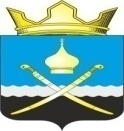 Российская ФедерацияРостовская область, Тацинский районМуниципальное образование «Михайловское сельское поселение»Администрация Михайловского сельского поселения__________________________________________________________________ПОСТАНОВЛЕНИЕ23  июля  2018    года                             № 101                                  х. МихайловО внесении изменений  в постановление Администрации  Михайловского сельскогопоселения  от 17.11.2017 №143 «Об утверждении административногорегламента предоставления муниципальнойуслуги «Предоставление правообладателю муниципального имущества, а такжеземельных участков,  заверенных копий правоустанавливающих документов»В соответствии с федеральными законами от 27.07.2010 № 210-ФЗ 
«Об организации предоставления государственных и муниципальных услуг», от 06.10.2003 № 131-ФЗ «Об общих принципах организации местного самоуправления в Российской Федерации», ПОСТАНОВЛЯЮ:       1. Внести  изменения  в постановление Администрации Михайловского сельского поселения  от 17.11.2017 №143 «Об утверждении административногорегламента предоставления муниципальной услуги Предоставление правообладателю муниципального имущества, а также земельных участков,  заверенных копий  правоустанавливающих документов», изложив приложение к постановлению в новой редакции (Приложение).         2.	Настоящее постановление подлежит опубликованию и размещению на официальном сайте Администрации Михайловского сельского поселения.     3.	Контроль за исполнением настоящего постановления оставляю  за собой.Глава Администрации	Михайловского сельского поселения  				                       		Л.С. ПрисяжнюкПриложение к постановлению АдминистрацииМихайловского сельского поселенияот  23.07.2018    №101 Административный регламентпредоставления муниципальной услуги «Предоставление правообладателю муниципального имущества, а также земельных участков, заверенных копий правоустанавливающих документов» 1. Общие положения1.1. Административный регламент предоставления муниципальной услуги «Предоставление правообладателю муниципального имущества, а также земельных участков, заверенных копий правоустанавливающих документов» (далее – административный регламент) определяет сроки и последовательность действий (административных процедур) администрации Михайловского сельского поселения, а также порядок с муниципальными органами исполнительной власти при оформлении и выдаче заверенных копий правоустанавливающих документов (дубликатов документов).1.2. Предоставление муниципальной услуги «Предоставление правообладателю муниципального имущества, а также земельных участков,  заверенных копий правоустанавливающих документов» осуществляется в администрации Михайловского сельского поселения. 1.3. Получателями муниципальной услуги «Предоставление правообладателю муниципального имущества, а также земельных участков, заверенных копий правоустанавливающих документов» являются граждане Российской Федерации (физические лица), юридические лица и индивидуальные предприниматели, обратившиеся с письменным заявлением, поданным лично или через законного представителя (далее – заявители).1.4. Административный регламент предусматривает реализацию прав заявителя, при получении муниципальной услуги «Предоставление правообладателю муниципального имущества, а также земельных участков,  заверенных копий правоустанавливающих документов», а именно:1.4.1. Получать муниципальную услугу своевременно и в соответствии со стандартом предоставления муниципальной услуги.1.4.2. Получать полную, актуальную, достоверную информацию о порядке предоставления муниципальной услуги, в том числе в электронной форме.1.4.3. Право на досудебное (внесудебное) рассмотрение жалоб (претензий) в процессе предоставления муниципальной услуги.2. Стандарт предоставления муниципальной услуги2.1. Наименование муниципальной услуги: «Предоставление правообладателю муниципального имущества, а также земельных участков,  заверенных копий правоустанавливающих документов» (далее – муниципальная услуга).2.2. Сведения о местонахождении, контактных телефонах органа местного самоуправления, предоставляющего муниципальную услугу.Администрация Михайловского сельского поселения (далее - администрация), расположена по адресу: 347071, Ростовская область, Тацинский район,  х. Михайлов, ул. Ленина, 126.       График работы кроме выходных и праздничных дней:График работы:          понедельник – пятница с 8.00 до 16.12;          перерыв с 12.00 до 13.00выходные дни суббота – воскресенье.Справочный телефон: (886397) 25-1-02.Адрес официального сайта Михайловского сельского поселения в сети Интернет http://mihailov-sp.ru.Адрес электронной почты для направления обращений по вопросам предоставления муниципальной услуги:sp38399@donpac.ru.2.3. Юридическим фактом, являющимся основанием для начала действия, служит регистрация документов, указанных в п.2.6. административного регламента, для получения муниципальной услуги. Результат предоставления муниципальной услуги – предоставление копии либо дубликата документа.2.4. Срок предоставления муниципальной услуги составляет 10 рабочих дней со дня регистрации заявления.2.5. Правовые основания для предоставления муниципальной услуги:2.5.1. Федеральный закон от 27.07.2010 №210-ФЗ «Об организации предоставления государственных и муниципальных услуг» (первоначальный текст документа опубликован в издании «Российская газета» от 30.07.2010 
№168).2.5.2. Настоящий административный регламент.2.6. Исчерпывающий перечень документов, необходимых в соответствии с законодательными или иными нормативными правовыми актами для предоставления муниципальной услуги: 2.6.1. Заявление о выдаче заверенных копий правоустанавливающих документов (дубликатов документов) (приложение 1 к административному регламенту).2.6.2. Перечень документов, которые заявитель должен представить самостоятельно:согласие на обработку персональных данных (приложение № 2 к административному регламенту).документ, удостоверяющий  личность заявителя или  представителя заявителя, копия при предъявлении оригинала: паспорт гражданина Российской Федерации, удостоверяющий личность гражданина Российской Федерации на территории Российской Федерации (для граждан Российской Федерации);  временное удостоверение личности (для граждан Российской Федерации); паспорт гражданина иностранного государства, легализованный на территории Российской Федерации (для иностранных граждан); Разрешение на временное проживание (для лиц без гражданства); вид на жительство (для лиц без гражданства); Удостоверение беженца в Российской Федерации (для беженцев); Свидетельство о рассмотрении ходатайства о признании беженцем на территории Российской Федерации (для беженцев); свидетельство о предоставлении временного убежища на территории Российской Федерации, свидетельство о рождении (для лиц, не достигших возраста 14лет); документ, удостоверяющий права (полномочия) представителя физического или юридического лица, если с заявлением обращается представитель заявителя, копия при предъявлении оригинала: для представителей физического лица: доверенность; свидетельство о рождении; акт органа опеки и попечительства о назначении опекуна или попечителя; для представителей юридического лица:: доверенность, оформленная в установленном законом порядке, на представление интересов заявителя; определение арбитражного суда о введении внешнего управления и назначении внешнего управляющего (для организации, в отношении которой введена процедура внешнего управления)2.6.3. Перечень документов, которые заявитель вправе представить по собственной инициативе, так как они подлежат представлению в рамках межведомственного информационного взаимодействия:1) выписка из ЕГРЮЛ (для юридических лиц).2.7. Исчерпывающий перечень оснований для отказа в приеме документов, необходимых для предоставления муниципальной услуги: 2.7.1. Отсутствие одного из документов, указанных в п.2.6. административного регламента.2.7.2. Несоответствие хотя бы одного из представленных документов, по форме или содержанию, требованиям действующего законодательства, а также содержание в документе неоговоренных приписок и исправлений, серьезных повреждений, не позволяющих однозначно истолковать его содержание.2.7.3. Заявление подано лицом, не уполномоченным заявителем на осуществление таких действий.2.8. Оснований для отказа в предоставлении муниципальной услуги нет.2.9. Муниципальная услуга предоставляется заявителю на бесплатной основе.2.10. Максимальный срок ожидания в очереди при подаче заявления о предоставлении муниципальной услуги и при получении результата предоставления муниципальной услуги составляет 15 минут.2.11. Срок регистрации запроса заявителя о предоставлении муниципальной услуги составляет 15 минут.2.12. Требования к помещениям, в которых предоставляется муниципальная услуга, к месту ожидания и приема заявителей, размещению и оформлению визуальной, текстовой информации о порядке предоставлении муниципальной услуги.2.12.1. Здание, в котором предоставляется муниципальная услуга, должно находиться с учетом пешеходной доступности не более 10 минут от остановки общественного транспорта и оборудовано входом, обеспечивающим свободный доступ заявителей в помещение, с учетом соблюдения установленного в здании пропускного режима.Прием заявителей осуществляется в здании Администрации Михайловского сельского поселения в служебных кабинетах специалистов, соответствующих комфортным условиям для приема посетителей и оптимальным условиям работы  служащих.Помещения должны соответствовать требованиям, обеспечивающим:      соблюдение необходимых мер безопасность и санитарно-эпидемиологические правила и нормы;условия для беспрепятственного доступа к объектам и предоставляемым в них услугам;возможность самостоятельного или с помощью сотрудников, предоставляющих услуги, передвижения по территории, на которой расположены объекты, входа в такие объекты и выхода из них; возможность посадки в транспортное средство и высадки из него перед выходом в объекты, в том числе с использованием кресла-коляски и при необходимости с помощью сотрудников, предоставляющих услуги; надлежащее размещение оборудования и носителей информации, необходимых для обеспечения беспрепятственного доступа инвалидов к объектам и услугам с учетом ограничений их жизнедеятельности;дублирование необходимой для инвалидов звуковой и зрительной информации, а также надписей, знаков и иной текстовой и графической информации знаками, выполняемыми рельефно-точечным шрифтом Брайля.Вход в помещение (кабинет) должен быть оборудован информационной табличкой (вывеской), содержащей информацию о наименовании, месте нахождении, режиме работы, телефонных номерах.  Места ожидания в очереди на представление или получение документов оборудуются стульями. Количество мест ожидания определяется исходя из фактической нагрузки и возможностей для их размещения в здании, но не может составлять менее 3 мест.В помещении для работы с заявителями должны размещаться информационные стенды, содержащие необходимую информацию по условиям предоставления муниципальной услуги, графику работы специалистов, образцы заполняемых документов получателями муниципальной услуги и ряд дополнительной справочной информации, касающейся предоставления муниципальной услуги.2.12.2. Показатели доступности и качества муниципальной услуги.Показателями доступности и качества муниципальной услуги являются:возможность выбора заявителем формы обращения за предоставлением муниципальной услуги (лично, посредством почтовой связи, в форме электронного документооборота через официальный сайт органа местного самоуправления, предоставляющего муниципальную услугу или порталов государственных и муниципальных услуг);возможность получения информации о ходе предоставления муниципальной услуги, в том числе с помощью информационных ресурсов органа местного самоуправления, предоставляющего муниципальную услугу или порталов государственных и муниципальных услуг;отношение количества обоснованных жалоб на действия (бездействие) специалистов и должностных лиц, участвующих в предоставлении муниципальной услуги; доступность муниципальной услуги; доля потребителей, удовлетворенных вежливостью ответственных должностных лиц;наличие исчерпывающей информации о способах, порядке и сроках предоставления муниципальной услуги на информационных стендах, информационных ресурсах органа местного самоуправления; возможность получения заявителем информации о ходе предоставления муниципальной услуги;сопровождение инвалидов, имеющих стойкие расстройства функции зрения и самостоятельного передвижения, и оказание им помощи на объектах;допуск на объекты сурдопереводчика и тифлосурдопереводчика;допуск на объекты собаки-проводника при наличии документа, подтверждающего ее специальное обучение, выданного в соответствии с приказом Министерства труда и социальной защиты Российской Федерации от 22.06.2015 № 38н;оказание сотрудниками, предоставляющими услуги, иной необходимой инвалидам помощи в преодолении барьеров, мешающих получению услуг и использованию объектов наравне с другими лицами;соблюдение сроков предоставления муниципальной услуги; удовлетворенность граждан качеством и доступностью предоставления муниципальной услуги определяется путем присвоения рейтинга в рамках общественного мониторинга;доля удовлетворенных качеством предоставления муниципальной услуги заявителей, в численности получивших муниципальную услугу, определяемую путем их опроса.Качественной предоставляемая муниципальная услуга признается при предоставлении услуги в сроки, определённые настоящим административным регламентом, и при отсутствии жалоб со стороны потребителей на нарушение требований стандарта предоставления муниципальной услуги.3. Состав, последовательность и сроки выполнения административных процедур, требования к порядку их выполнения3.1. Состав административных процедур:3.1.1. Прием, регистрация, проверка полноты и правильности оформления заявления и прилагаемых к нему документов (далее – документы).3.1.2. Оформление документов.3.1.3. Предоставление результата муниципальной услуги заявителю.3.2. Последовательность и сроки выполнения административных процедур, требования к порядку их исполнения:3.2.1. Документы, представляемые в копиях, подаются должностному лицу уполномоченному на прием, регистрацию, проверку полноты и правильности оформления документов, вместе с оригиналами либо нотариально заверенными копиями. Должностное лицо уполномоченное на прием и регистрацию документов: - устанавливает личность заявителя либо его представителя, проверяет полномочия обратившегося лица;- проверяет правильность оформления заявления в соответствии с приложением № 1 к настоящему регламенту, а также наличие всех необходимых документов, представляемых для получения муниципальной услуги, предусмотренных в п.п.2.6.2. административного регламента;- проверяет отсутствие в документах исправлений, серьезных повреждений, не позволяющих однозначно истолковать их содержание;- определяет соответствие представленных документов установленным требованиям;- проверяет наличие документов, их соответствие требованиям, установленным законодательством;- сверяет оригиналы документов с представленными копиями и возвращает оригиналы документов заявителю (за исключением документов, которые должны быть представлены в оригинале);- заверяет штампом «копия верна», ставит дату и подпись;- информирует заявителя о сроках рассмотрения заявления. При отсутствии либо наличии неполного пакета документов, которые заявитель должен представить самостоятельно, либо несоответствии представленных документов установленным требованиям (п.2.7. административного регламента), должностное лицо уполномоченное на прием, регистрацию, проверку полноты и правильности оформления документов, уведомляет заявителя о наличии препятствий для дальнейшей регистрации документов, объясняет содержание выявленных недостатков, предлагает принять меры по их устранению и возвращает документы заявителю.Максимальный срок приема и регистрации документов составляет 15 минут с момента подачи заявления.Результатом выполнения данной административной процедуры является принятое и зарегистрированное заявление либо отказ в приеме заявления и документов.Должностное лицо уполномоченным на прием, регистрацию, проверку полноты и правильности оформления документов, не позднее 1 рабочего дня со дня регистрации заявления комплектует пакет документов.3.2.2. Должностное лицо уполномоченное на оформление документов, обеспечивает:- в течение 4 рабочих дней подготовку копии либо дубликата документа, испрашиваемого заявителем;- в течение 1 рабочего дня передает главе Администрации Михайловского сельского поселения  для заверения;- в течение 1 рабочего дня готовит письменный ответ заявителю с приложением копии либо дубликата документа.Письменный ответ заявителю с приложением копии либо дубликата документа в течение 1 рабочего дня подписывается главой Администрации Михайловского сельского поселения.Подготовка документов осуществляется в течение 7 рабочих дней.3.2.3. Должностное лицо уполномоченное на регистрацию и выдачу заявителю копии либо дубликата документа, в течение 2-х рабочих дней обеспечивает приглашение заявителя для выдачи копии либо дубликата документа и выдает  заявителю на руки.В случае неявки заявителя, уведомленного по телефону, в течение 5 дней, копия либо дубликат документа отправляются заявителю по почте.Выдача заявителю документов, являющихся результатом выполнения муниципальной услуги, производится в порядке живой очереди в течение 15 минут.3.3. Блок-схема порядка выполнения административных процедур при предоставлении муниципальной услуги приведена в приложении № 3 к административному регламенту.4. Формы контроля за исполнением административного регламента.          4.1. Текущий контроль за соблюдением последовательности действий, определенных административными процедурами по предоставлению муниципальной услуги, осуществляется главой Администрации Михайловского сельского поселения.Ответственность за предоставление муниципальной услуги и соблюдение сроков ее исполнения возлагается на специалиста администрации ответственного за данное направление.        4.2. Персональная ответственность должностных лиц, уполномоченных на предоставление муниципальной услуги:        4.2.1. Должностные лица, уполномоченные на предоставление информации, несут персональную ответственность за соблюдение срока и порядка предоставления информации, исполнение заявлений заявителей на письменную консультацию, установленных в п.п. 3.2.1. административного регламента.         4.2.2. Должностное лицо, уполномоченное на прием и регистрацию заявлений и документов, несет персональную ответственность за соблюдение порядка приема и регистрации заявления и документов в соответствии с п.п.3.2.2. административного регламента.        4.2.3. Должностное лицо, уполномоченное на рассмотрение заявлений и документов, проверку содержащихся в них сведений, несет персональную ответственность за:- соответствие результатов рассмотрения заявлений требованиям законодательства Российской Федерации;- соблюдение порядка рассмотрения документов в соответствии с п.3.2.3. административного регламента.        4.2.4. Должностное лицо, уполномоченное на предоставление копии либо дубликата документа заявителю, несет персональную ответственность за соблюдение порядка выдачи готовых документов заявителю.        4.3. Обязанности должностных лиц, уполномоченных на предоставление муниципальной услуги, по исполнению административного регламента закрепляются в их должностных инструкциях.         4.4. Проверка соответствия полноты и качества предоставления муниципальной услуги предъявляемым требованиям осуществляется на основании нормативных правовых актов Российской Федерации, нормативных правовых актов Ростовской области, муниципальных правовых актов.5. Досудебное (внесудебное) обжалование заявителем решений и действий (бездействия) администрации Михайловского сельского поселения.      5.1. Заявитель может обратиться с жалобой, в том числе в следующих случаях:      5.1.1. Нарушение срока регистрации заявления заявителя о предоставлении муниципальной услуги.      5.1.2. Нарушение срока предоставления муниципальной услуги.     5.1.3. Требование у заявителя документов, не предусмотренных нормативными правовыми актами Российской Федерации, нормативными правовыми актами Ростовской области, муниципальными правовыми актами для предоставления муниципальной услуги.     5.1.4. Отказ в приеме документов, предоставление которых предусмотрено нормативными правовыми актами Российской Федерации, нормативными правовыми актами Ростовской области, муниципальными правовыми актами для предоставления муниципальной услуги, у заявителя.     5.1.5. Отказ в предоставлении муниципальной услуги, если основания отказа не предусмотрены федеральными законами и принятыми в соответствии с ними иными нормативными правовыми актами Российской Федерации, нормативными правовыми актами Ростовской области, муниципальными правовыми актами.     5.1.6. Затребование с заявителя при предоставлении муниципальной услуги платы, не предусмотренной нормативными правовыми актами Российской Федерации, нормативными правовыми актами Ростовской области, муниципальными правовыми актами.     5.1.7. Отказ должностного лица в исправлении допущенных опечаток и ошибок в выданных в результате предоставления муниципальной услуги документах либо нарушение установленного срока таких исправлений.     5.2. Жалоба подается в письменной форме на бумажном носителе, в электронной форме в администрацию Михайловского сельского поселения.     5.3. Жалоба может быть направлена по почте, с использованием информационно-телекоммуникационной сети «Интернет».    5.4. Жалоба должна содержать:    5.4.1.  Фамилию, имя, отчество (последнее - при наличии), сведения о месте жительства заявителя - физического лица либо наименование, сведения о месте нахождения заявителя - юридического лица, а также номер (номера) контактного телефона, адрес (адреса) электронной почты (при наличии) и почтовый адрес, по которым должен быть направлен ответ заявителю.    5.4.2. Сведения об обжалуемых решениях и действиях (бездействии), должностного лица администрации Михайловского сельского поселения.    5.4.3. Доводы, на основании которых заявитель не согласен с решением и действием (бездействием) должностного лица. Заявителем могут быть представлены документы (при наличии), подтверждающие доводы заявителя, либо их копии.    5.5. Жалоба, поступившая администрацию Михайловского сельского поселения, подлежит рассмотрению в течение 15 рабочих дней со дня ее регистрации.    5.6. По результатам рассмотрения жалобы администрация Михайловского сельского поселения принимает одно из следующих решений:    5.6.1. Удовлетворяет жалобу, в том числе в форме отмены принятого решения, исправления допущенных администрацией Михайловского сельского поселения опечаток и ошибок в выданных в результате предоставления муниципальной услуги документах.    5.6.2. Отказывает в удовлетворении жалобы.    5.7. Не позднее дня, следующего за днем принятия решения, указанного в п.5.6. административного регламента, заявителю в письменной форме и по желанию заявителя в электронной форме направляется мотивированный ответ о результатах рассмотрения жалобы.    5.8. В случае установления в ходе или по результатам рассмотрения жалобы признаков состава административного правонарушения или преступления должностное лицо, наделенное полномочиями по рассмотрению жалоб в соответствии с п.5.2. административного регламента, незамедлительно направляет имеющиеся материалы в прокуратуру Тацинского района.Приложение 1 Образец заявления для физических лиц и индивидуальных предпринимателей. Юридические лица заявление оформляют на бланке письма. При отсутствии бланка письма оформляют в соответствии с образцом.Главе Администрации Михайловского сельского поселения__________________________________от _________________________________                   (Ф.И.О. полностью или наименование ЮЛ) зарегистрированного по адресу: _______ ___________________________________                                                                                                                                                     (указать данные по месту прописки)                                                                   телефон ____________________________     Паспорт (для ФЛ) серия _____ № _______                                 выдан ______________________________                                                  (орган выдачи)____________________________________                                                    (дата выдачи)ИНН _______________________________«_____» _____________ 20___г.ЗАЯВЛЕНИЕПрошу выдать заверенную копию (дубликат)_________________________ необходимое подчеркнуть______________________________________________________________.              (указать наименование правоустанавливающего документа на земельный участок, муниципальное имущество)Сведения о земельном участке (муниципальном имуществе):1. площадь _______ м2.2. кадастровый №_________________________.3. адрес: _________________________________________________.__________________/__________________________                       Подпись 				       (Ф.И.О.)Приложение № 2                                                                 Главе Администрации                                                                 Михайловского сельского поселения От Фамилия _______________________Имя ______________________________Отчество _________________________Дата рождения _____________________документ, удостоверяющий личность __________________________________(серия, номер, кем и когда выдан)СОГЛАСИЕна обработку персональных данныхЯ, _________________________________________________________,(фамилия, имя, отчество)в соответствии со статьей 9 Федерального закона от 27.07.2006 № 152-ФЗ 
«О персональных данных» даю согласие на автоматизированную, а также без использования средств автоматизации обработку моих персональных данных:включая сбор, запись, систематизацию, накопление, хранение, уточнение (обновление, изменение), извлечение, использование, передачу (распространение, предоставление, доступ), обезличивание, блокирование, удаление, уничтожение персональных данных для совершения любых действий в рамках предоставления муниципальной услуги:«Предоставление земельных участков, находящихся в муниципальной собственности, или земельных участков, государственная собственность на которые не разграничена, на которых расположены здания, сооружения без проведения торгов в собственность или в аренду»Согласие на обработку персональных данных, содержащихся в настоящем заявлении, действует до даты подачи заявления об отзыве настоящего согласия.Об ответственности за достоверность представленных сведений предупрежден.Подтверждаю, что ознакомлен с положениями Федерального закона от 27.07.2006 № 152-ФЗ «О персональных данных», права и обязанности в области защиты персональных данных мне разъяснены.Приложение № 3 6. Блок-схема порядка выполнения административных процедур при предоставлении муниципальной услуги               нет                                                                                 да______________________Ф.И.О.____________подпись«____» _____________ 20___ г.